
БРОВАРСЬКА РАЙОННА РАДА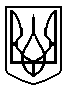 КИЇВСЬКОЇ ОБЛАСТІП Р О Т О К О Лзасідання 74 позачергової сесії Броварської районної ради VІІ скликання від 23 липня 2020 року                                                                                                            м. БровариУ роботі 74 позачергової сесії Броварської районної ради VІІ скликання взяли участь:- Плакся Юрій Сергійович, перший заступник голови Броварської районної державної адміністрації.Веде сесію:Гришко Сергій Миколайович, голова Броварської районної ради                     VІІ скликання.Затвердження порядку денного:Всього депутатів   - 36Було присутніх      - 26Із депутатів Броварської районної ради відсутні: Бригинець Борис ІвановичГорюнов Олексій ВолодимировичЗалозний Микола ВолодимировичОксюта Олег ВасильовичПлющ Олексій АнатолійовичРадченко Віктор ІвановичСтоляр Олег АнатолійовичСубботін В’ячеслав МиколайовичТеплюк Микола МарковичШитий Євгеній МихайловичВиступив:Гришко Сергій Миколайович, голова Броварської районної ради, повідомив, що у залі зареєструвалися 26 депутатів та запропонував розпочати засідання       74 позачергової сесії. Головуючий поставив дану пропозицію на голосування.Проведення процедури поіменного голосування.Голосували:«За» - 26 ; «проти» - 0 ; «утримались» - 0; «не голосували» - 0.Протокол поіменного голосування додається.Вирішили:Пропозицію прийнято одноголосно.Виступили:Головуючий оголосив 74 позачергову сесію Броварської районної ради VІІ скликання відкритою.(Звучить Гімн України) Головуючий повідомив, що на сесії присутні:- Литвиненко Віталій Володимирович, журналіст «Громадський захист Київщини»;-  Небрат Володимир Іванович, журналіст газети «Нове життя».Гришко Сергій Миколайович, голова Броварської районної ради, повідомив, що відповідно до розпорядження від 21 липня 2020 року № 115 скликана 74 позачергова сесія Броварської районної ради VІІ скликання і запропонував прийняти за основу порядок денний:Про внесення змін до рішення сесії районної ради від 30.06.2020 № 1016-73-VІІ «Про припинення діяльності комунального закладу «Броварська районна вечірня загальноосвітня школа II-III ступенів із заочною формою навчання Броварського району Київської області» шляхом його ліквідації».Про внесення змін до Додатку № 1 до Програми  фінансової підтримки Комунального некомерційного підприємства Броварської районної ради «Броварський районний центр первинної медико-санітарної допомоги» на 2020 рік.Про внесення змін до рішення сесії районної ради VII скликання від 19 грудня 2019 року № 879-66 позач.-VII «Про районний бюджет Броварського району на 2020 рік» та додатків до нього.Різне.Проведення процедури поіменного голосування.Голосували:«За» - 26 ; «проти» - 0 ; «утримались» - 0; «не голосували» - 0.Протокол поіменного голосування додається.Вирішили:Порядок денний прийнято за основу.Головуючий поставив на голосування пропозицію постійної  комісії з питань земельних відносин, агропромислового розвитку і Президії районної ради про включення до порядку денного питання «Про затвердження проекту землеустрою щодо встановлення (зміни) меж села Квітневе Калинівської селищної ради Броварського району Київської області».Проведення процедури поіменного голосування.Голосували:«За» - 26 ; «проти» - 0 ; «утримались» - 0; «не голосували» - 0.Протокол поіменного голосування додається.Вирішили:Пропозицію  прийнято одноголосно.Головуючий  запропонував затвердити порядок денний в цілому: Про внесення змін до рішення сесії районної ради від 30.06.2020 № 1016-73-VІІ «Про припинення діяльності комунального закладу «Броварська районна вечірня загальноосвітня школа II-III ступенів із заочною формою навчання Броварського району Київської області» шляхом його ліквідації».Про внесення змін до Додатку № 1 до Програми  фінансової підтримки Комунального некомерційного підприємства Броварської районної ради «Броварський районний центр первинної медико-санітарної допомоги» на 2020 рік.Про внесення змін до рішення сесії районної ради VII скликання від 19 грудня 2019 року                             № 879-66 позач.-VII «Про районний бюджет Броварського району на 2020 рік» та додатків до нього.Про затвердження проекту землеустрою щодо встановлення (зміни) меж села Квітневе Калинівської селищної ради Броварського району Київської області. Різне.Проведення процедури поіменного голосування.Голосували:«За» - 26 ; «проти» - 0 ; «утримались» - 0; «не голосували» - 0.Протокол поіменного голосування додається.Вирішили:Порядок денний прийнято в цілому.Головуючий запропонував затвердити регламент проведення засідання: для доповіді – до 5 хв.;для виступу – до 3 хв.;для репліки – до 1 хв. поцікавився чи будуть інші пропозиції (не надійшли) та поставив на голосування дану пропозицію.Проведення процедури поіменного голосування.Голосували:«За» - 26 ; «проти» - 0 ; «утримались» - 0;«не голосували» - 0.Протокол поіменного голосування додається.Вирішили:Затвердити регламент проведення засідання. 1.Слухали:Про внесення змін до рішення сесії районної ради від 30.06.2020 № 1016-73-VІІ «Про припинення діяльності комунального закладу «Броварська районна вечірня загальноосвітня школа II-III ступенів із заочною формою навчання Броварського району Київської області» шляхом його ліквідації».Головуючий запросив до доповіді Гоголіну А.В.Доповідала:Гоголіна Анна Василівна, заступник голови районної ради, доповіла по даному питанню.Головуючий запросив до співдоповіді Козлова О.К.Співдоповідали:Козлов Олександр Костянтинович, головуючий спільного засідання постійних комісій з питань бюджету, фінансів, соціально-економічного розвитку, з питань освіти, культури, сім’ї, молоді та спорту,   охорони   здоров’я   та   соціального   захисту, з питань комунальної власності повідомив, що дане питання розглянуто на спільному засіданні постійних комісій та відповідно до їх висновків рекомендує проект рішення підтримати.Головуючий поставив на голосування проект рішення.Проведення процедури поіменного голосування.Голосували:«За» - 26; «проти» - 0 ; «утримались» - 0; «не голосували» - 0.Протокол поіменного голосування додається.Вирішили:Прийняти рішення сесії районної ради                           № 1022-74 позач.-VІІ (додається).2.Слухали:Про внесення змін до Додатку № 1 до Програми  фінансової підтримки Комунального некомерційного підприємства Броварської районної ради «Броварський районний центр первинної медико-санітарної допомоги» на 2020 рік.Головуючий запросив до співдоповіді Козлова О.К.Співдоповідав:Козлов Олександр Костянтинович, головуючий спільного засідання постійних комісій з питань бюджету, фінансів, соціально-економічного розвитку, з питань освіти, культури, сім’ї, молоді та спорту,   охорони   здоров’я   та   соціального   захисту, з питань комунальної власності повідомив, що дане питання розглянуто на спільному засіданні постійних комісій та відповідно до їх висновків рекомендує проект рішення підтримати.Головуючий поставив на голосування проект рішення.Проведення процедури поіменного голосування.Голосували:«За» - 26; «проти» - 0 ; «утримались» - 0; «не голосували» - 0.Протокол поіменного голосування додається.Вирішили:Прийняти рішення сесії районної ради                           № 1023-74 позач.-VІІ (додається).3.Слухали:3. Про внесення змін до рішення сесії районної ради VII скликання від 19 грудня 2019 року                             № 879-66 позач.-VII «Про районний бюджет Броварського району на 2020 рік» та додатків до нього.Головуючий запросив до співдоповіді Козлова О.К.Співдоповідав:Козлов Олександр Костянтинович, головуючий спільного засідання постійних комісій з питань бюджету, фінансів, соціально-економічного розвитку, з питань освіти, культури, сім’ї, молоді та спорту,   охорони   здоров’я   та   соціального   захисту, з питань комунальної власності повідомив, що дане питання розглянуто на спільному засіданні постійних комісій та відповідно до їх висновків рекомендує проект рішення підтримати.Головуючий поставив на голосування проект рішення.Проведення процедури поіменного голосування.Голосували:«За» - 26 ; «проти» - 0 ; «утримались» - 0; «не голосували» - 0.Протокол поіменного голосування додається.Вирішили:Прийняти рішення сесії районної ради                           № 1024-74 поза.-VІІ (додається).4.Слухали:Про затвердження проекту землеустрою щодо встановлення (зміни) меж села Квітневе Калинівської селищної ради Броварського району Київської областіГоловуючий запросив до співдоповіді Чабура В.І.Співдоповідав:Чабур Валерій Іванович, голова постійної   комісії з питань земельних відносин, агропромислового розвитку, повідомив, що постійна комісія розглянула дане питання на своєму засіданні та рекомендує проект рішення підтримати.Головуючий поставив на голосування проект рішення.Проведення процедури поіменного голосування.Голосували:«За» - 26; «проти» - 0 ; «утримались» - 0; «не голосували» - 0.Протокол поіменного голосування додається.Вирішили:Прийняти рішення сесії районної ради                           № 1025-74 позач.-VІІ (додається).Головуючий зазначив, що порядок денний 74 позачергової сесії Броварської районної ради Київської області VІІ скликання вичерпано та оголосив пленарне засідання закритим. (Звучить Гімн України).Голова радиС.М. ГришкоСекретаріат сесіїТ.О. КолісниченкоТ.А. ФіліповаД.М. Воєвуцька